                                                             Принято на тридцать восьмом заседании                                                             районного Совета народных  депутатов                                                             четвертого созыва.О внесении изменений в решение Троснянского районногоСовета народных депутатов от 30 января 2015 года № 342 «Об утверждении Порядка определения размера арендной платы, порядка, условий и сроков внесения арендной платы за использование земельных участков, находящихся в собственности Троснянского района Орловской области, а также земельных участков, государственная собственность на которые не разграничена, на территории Троснянского района Орловской области»В целях эффективного использования земельных участков, государственная собственность на которые не разграничена, и предоставленные в аренду без торгов, в соответствии с Земельным кодексом Российской Федерации, Постановлением Правительства Орловской области от 07.07.2015 года №321, Постановлением Правительства Орловской области от 14.08.2015 года №373,Троснянский районный Совет народных депутатов РЕШИЛ:Внести в решение Троснянского районного Совета народных депутатов от 30 января 2015 года № 342 «Об утверждении Порядка определения размера арендной платы, порядка, условий и сроков внесения арендной платы за использование земельных участков, находящихся в собственности Троснянского района Орловской области, а также земельных участков, государственная собственность на которые не разграничена, на территории Троснянского района Орловской области» следующие изменения:В наименовании слова «, порядка, условий и сроков внесения арендной платы за использование земельных участков, находящихся 
в собственности Троснянского района Орловской области, а также земельных участков, государственная собственность на которые не разграничена» заменить словами «за земельные участки, находящиеся в собственности Троснянского района Орловской области, а также земельные участки, государственная собственность на которые не разграничена, и предоставленные в аренду без торгов».1.2.  В преамбуле слова «пунктом 3 статьи 65 Земельного кодекса Российской Федерации и пунктом 10 статьи 3 Федерального закона 
от 25 октября 2001 года № 137-ФЗ «О введении в действие Земельного кодекса Российской Федерации» заменить словами «пунктом 3 статьи 39.7 Земельного кодекса Российской Федерации».1.3.  В пункте 1 слова «, порядок, условия и сроки внесения арендной платы за использование земельных участков, находящихся в собственности Троснянского района Орловской области, а также земельных участков, государственная собственность на которые не разграничена» заменить словами «за земельные участки, находящиеся в собственности Троснянского района Орловской области, а также земельные участки, государственная собственность на которые не разграничена, и предоставленные в аренду без торгов».1.4.  В приложении:1)  в наименовании и пункте 1 слова «, порядок, условия и сроки внесения арендной платы за использование земельных участков, находящихся в собственности Троснянского района Орловской области, а также земельных участков, государственная собственность на которые не разграничена» заменить словами «за земельные участки, находящиеся в собственности Троснянского района Орловской области, а также земельные участки, государственная собственность на которые не разграничена, и предоставленные в аренду без торгов»;2)  пункт 4 изложить в следующей редакции:«4.  Размер арендной платы при аренде земельных участков, находящихся в собственности Троснянского района Орловской области и расположенных на территории Троснянского района (далее – земельные участки), в расчете на год (далее – арендная плата) определяется Троснянским районным Советом народных депутатов Орловской области, уполномоченным в сфере муниципального имущества на основании кадастровой стоимости земельных участков.»;3)  в пункте 5:а)  подпункт «б» изложить в новой редакции: «б)  0,3 процента в отношении:земельного участка из земель сельскохозяйственного назначения, право на который переоформлено в соответствии с земельным законодательством Российской Федерации, а также из земель сельскохозяйственного назначения, ограниченных в обороте, за исключением случаев, когда право на заключение договора аренды земельного участка приобретено на торгах (конкурсах, аукционах);земельного участка, предоставленного (занятого) для размещения объектов, утилизирующих твердые бытовые отходы методом их сортировки и переработки, а также используемого для утилизации (захоронения) твердых бытовых отходов;»;б)  в подпункте «г» слова «земельный участок предоставлен (занят) для размещения объектов, утилизирующих твердые бытовые отходы методом их сортировки и переработки, а также используемых для утилизации (захоронения) твердых бытовых отходов» исключить;в)  в подпункте «д»:после слов «личного подсобного хозяйства» дополнить словами 
«из земель сельскохозяйственного назначения»; г)  в подпункте «е» цифры «0,04» заменить цифрами «0,0003»;д)  в подпункте «и» цифры «4,69» заменить цифрами «0,0245»;е)  в подпункте «к» цифры «0,26» заменить цифрами «0,0026»;ж)  дополнить подпунктом «л» следующего содержания:«л) 10 процентов в отношении земельного участка, предоставленного для сельскохозяйственного использования из земель населенных пунктов.»; 4)  пункт 6 изложить в следующей редакции:«6.  В отношении земельных участков, не указанных в подпунктах 
«а»–«л» пункта 5 настоящего Порядка, размер арендной платы определяется как произведение кадастровой стоимости земельного участка и коэффициента категории арендатора согласно приложению 1 к настоящему Порядку.»;5)  абзац первый пункта 7 признать утратившим силу;6)  в пункте 9 слова «В этом случае индексация арендной платы 
с учетом размера индекса инфляции, указанного в пункте 8 настоящего Порядка, не проводится.» исключить;7) пункт 13 изложить в следующей редакции: «13.  При расчете годовой арендной платы за земельные участки 
в 2015 году применяется индекс инфляции, равный 1,127.»;8)  пункт 15 изложить в следующей редакции:«15.  Размер ежегодной арендной платы пересматривается арендодателем в одностороннем порядке на основании решения Правительства Орловской области, утверждающего результаты государственной кадастровой оценки земель, внесения изменений в настоящий Порядок, а также в случае перевода земельного участка из одной категории в другую и (или) изменения вида разрешенного использования земельного участка. В случае перевода земельного участка из одной категории в другую и (или) изменения вида разрешенного использования земельного участка арендная плата подлежит пересчету на дату внесения соответствующих изменений в государственный кадастр недвижимости.»;9)  пункт 19 признать утратившим силу;10) раздел V признать утратившим силу; 1.5.  Приложение 1 к Порядку определения размера арендной платы, порядка, условий и сроков внесения арендной платы за использование земельных участков, находящихся в собственности Троснянского района Орловской области, а также земельных участков, государственная собственность на которые не разграничена, на территории Троснянского района Орловской области изложить в новой редакции согласно приложению к настоящему постановлению. 2.   Настоящее решение вступает в силу со дня его официального обнародования и распространяет свое действие на правоотношения, возникшие с 01 января 2016 года.          3. Контроль за исполнением настоящего решения возложить на комитет            по финансам и налоговой политике.Председатель районного Совета                                                        Глава районанародных депутатов                             В. И. Миронов                                                       В. И. МироновПриложение к решению Троснянского районного Совета народных депутатов Орловской областиот 10  декабря  2015 г. № 395Приложение 1к Порядку определения размера арендной платы за земельные участки, находящиеся в собственности Троснянского района Орловской области, а также земельные участки, государственная собственность на которые не разграничена, и предоставленные в аренду без торгов, на территории Троснянского района Орловской областиКоэффициенты категорий арендаторов земельных участков, государственная собственность на которые не разграничена,  на территории Троснянского района Орловской области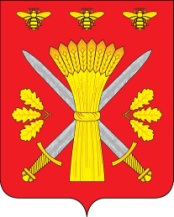 РОССИЙСКАЯ ФЕДЕРАЦИЯОРЛОВСКАЯ ОБЛАСТЬТРОСНЯНСКИЙ РАЙОННЫЙ СОВЕТ НАРОДНЫХ ДЕПУТАТОВРЕШЕНИЕот  10 декабря 2015 года                                                          №395   с.Тросна№Категории арендаторов земельных участковКоэффициенты категорий арендаторов1Граждане, индивидуальные предприниматели 
и юридические лица, использующие земельные участки для размещения аптек, осуществляющих отпуск лекарственных средств населению на льготных условиях, предусмотренных законодательством0,00752Общественные организации инвалидов, в том числе инвалидов боевых действий, а также находящиеся 
в их собственности предприятия, хозяйственные общества, уставный капитал которых полностью состоит из вклада указанных организаций, занимающихся производственной деятельностью, 
с численностью работающих в них инвалидов 
более 50 % 0,00153Предприятия общественного питания, обслуживающие малоимущих граждан по талонам, выдаваемым органами социальной защиты0,00154Предприятия по реабилитации инвалидов детства 0,00065Индивидуальные предприниматели и юридические лица, оказывающие услуги населению: по содержанию жилого фонда, его эксплуатации и ремонту; 
по водоснабжению, водоотведению и водсервису; 
по теплоснабжению 0,00066Индивидуальные предприниматели и юридические лица, оказывающие полный перечень услуг 
в соответствии с Федеральным законом от 12 января 1996 года № 8-ФЗ «О погребении и похоронном деле» 
и производящие захоронения невостребованных тел умерших     0,00157Юридические лица – предприятия общественного транспорта, банно-прачечного хозяйства, работающие 
по тарифам, утвержденным соответствующим органом местного самоуправления, за исключением маршрутных такси    0,00158Граждане, индивидуальные предприниматели 
и юридические лица, имеющие налоговые льготы, установленные статьей 395 Налогового кодекса Российской Федерации       0,00159Организации, финансируемые за счет профсоюзов 
или находящиеся в собственности профсоюзов    0,001510Индивидуальные предприниматели и юридические лица, осуществляющие воздушные перевозки0,00001511Индивидуальные предприниматели и юридические лица, оказывающие услуги по охране и эксплуатации земельных участков, занятых городскими лесами, скверами, парками, городскими садами   0,0001512Граждане, индивидуальные предприниматели 
и юридические лица, занимающиеся садоводством0,002113Граждане, индивидуальные предприниматели 
и юридические лица, занимающие земельные участки гаражами в гаражных кооперативах 0,0005514Граждане, индивидуальные предприниматели 
и юридические лица, занимающие земельные участки для эксплуатации индивидуальных гаражей вне гаражных кооперативов 0,01815Граждане, индивидуальные предприниматели 
и юридические лица, занимающие земельные участки 
для парковки автомашин (за исключением платных автостоянок)0,0216Граждане, индивидуальные предприниматели 
и юридические лица, занимающие земельные участки 
для платных автостоянок     0,01817Граждане, индивидуальные предприниматели 
и юридические лица, занимающие земельные участки: 171) стационарными объектами торговли, оптовыми 
и оптово-розничными складами (за исключением магазинов, рынков)  0,033172) стационарными магазинами0,0225173) стационарными рынками0,0375174) стационарными объектами общественного питания 0,0375175) стационарными объектами детского общественного питания0,015176) объектами бытового обслуживания   0,03177) временными сооружениями (объектами) торговли 
(за исключением рынков), общественного питания   0,123178) нестационарными рынками    0,15179) автозаправочными и газонаполнительными станциями 0,2251710) предприятиями автосервиса 0,10518Граждане, индивидуальные предприниматели 
и юридические лица, занимающие земельные участки промышленными объектами, объектами коммунального хозяйства, объектами материально-технического, продовольственного снабжения, сбыта и заготовок, объектами транспорта (за исключением                перечисленных в других пунктах настоящего приложения)0,007519Юридические лица, оказывающие услуги 
по финансированию, кредитованию    0,4520Граждане, индивидуальные предприниматели 
и юридические лица, занимающие земельные участки административно-управленческими, общественными объектами  0,01821Граждане, индивидуальные предприниматели 
и юридические лица, занимающие земельные участки зданиями (строениями) на землях рекреационного назначения 0,01522Граждане, индивидуальные предприниматели 
и юридические лица, занимающие земельные участки объектами образования, здравоохранения, социальной инфраструктуры, физической культуры и спорта, культуры и искусства0,01523Граждане, индивидуальные предприниматели 
и юридические лица, занимающие земельные участки домами индивидуальной жилой застройки (в том числе строительство)  0,00324Граждане, индивидуальные предприниматели 
и юридические лица, имеющие временные сооружения 
на землях общего пользования (в том числе в скверах, 
на пляжах и других объектах)  0,4525Граждане, индивидуальные предприниматели 
и юридические лица, использующие земельные участки для ведения подсобных хозяйств, индивидуального огородничества, сенокошения, животноводства, коллективного огородничества, растениеводства   0,00326Граждане, индивидуальные предприниматели 
и юридические лица, занимающие земельные участки для установки временных сооружений, временного складирования товаров (материалов)    0,022527Граждане, индивидуальные предприниматели 
и юридические лица, занимающие земельные участки объектами мобилизационного назначения, мобилизационными мощностями, законсервированными и не используемыми в текущем производстве, испытательными полигонами и складами для хранения всех видов мобилизационных запасов (резервов) 0,0001528Образовательные организации, организации здравоохранения и социального обслуживания, физической культуры и спорта, культуры и искусства, финансируемые полностью или частично из средств муниципальных и областного бюджетов   0,0001529Граждане, индивидуальные предприниматели 
и юридические лица, осуществляющие строительство объектов образования, здравоохранения 
и социальной инфраструктуры, физической культуры 
и спорта, коммунальных объектов для государственных и муниципальных нужд, занимающие земельные участки под этими объектами      0,0001530Общественные организации ветеранов боевых действий 0,00331Граждане, индивидуальные предприниматели 
и юридические лица, занимающие земельные участки для озеленения и благоустройства632Иные категории арендаторов (в том числе занимающие земельные участки со смешанным назначением)0,0375